Kostenfreie Einzel-Beratung 
Rat+Bürgerhaus Kriftel:
“Raus aus dem Hamsterrad 
besserer Umgang mit Stress”


            

Dienstag 7.November 2017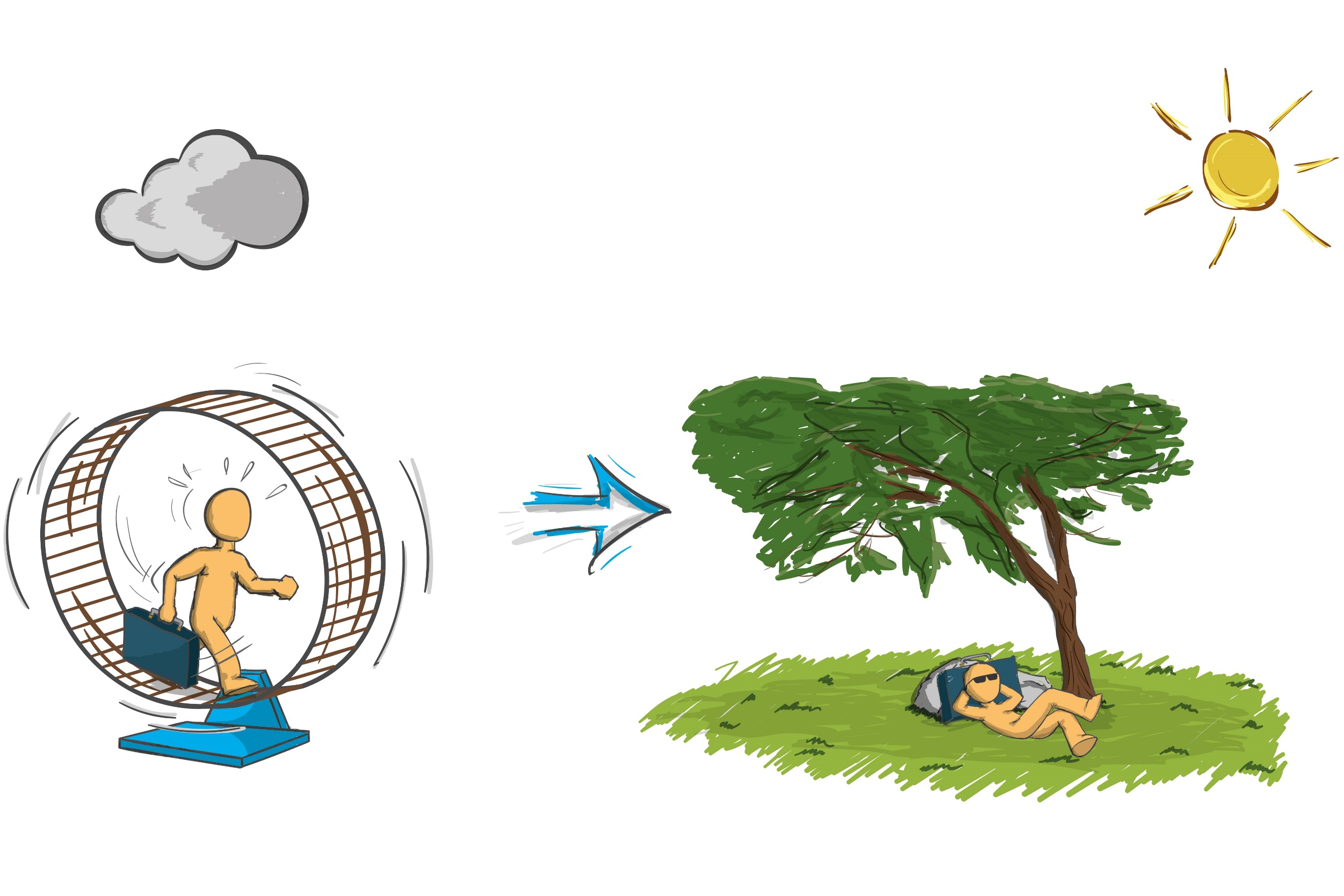 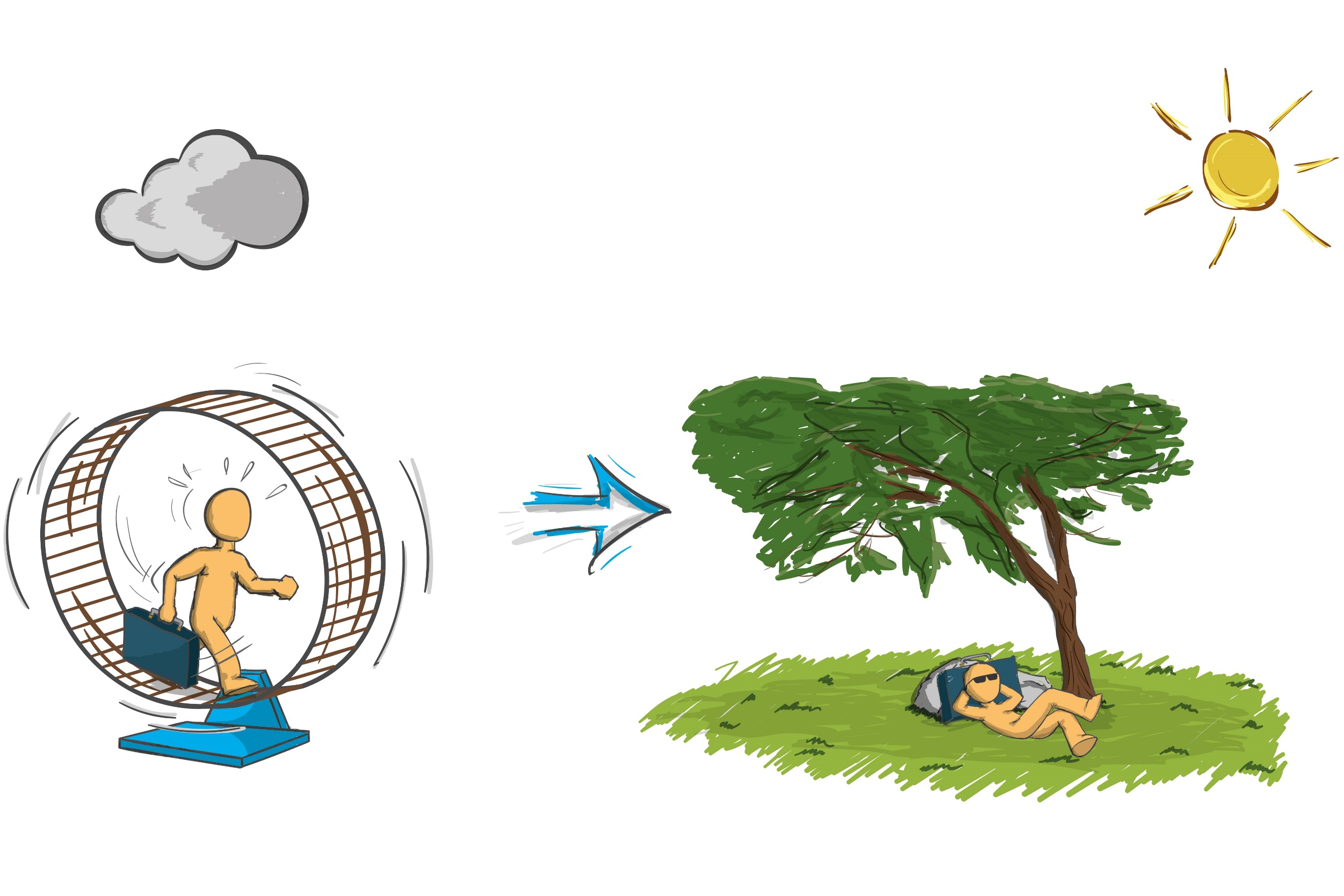 18:00 – 20:00 Uhr
zukünftig: jeden 1. und 3. Di. im Monat
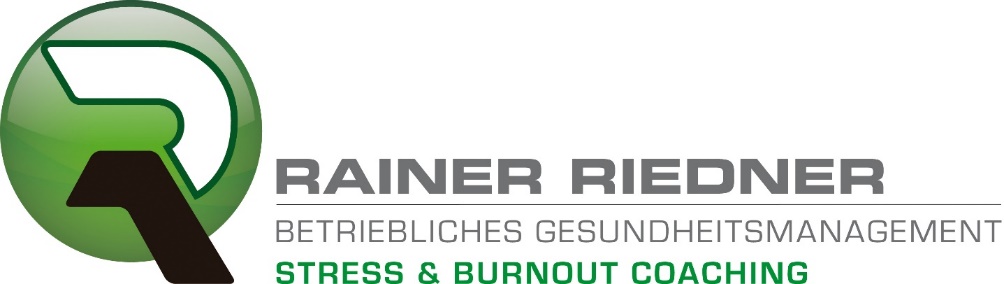 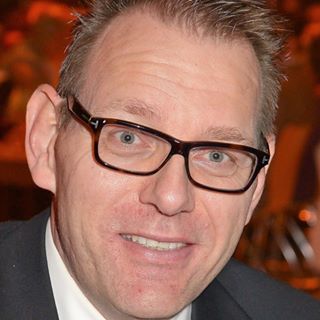 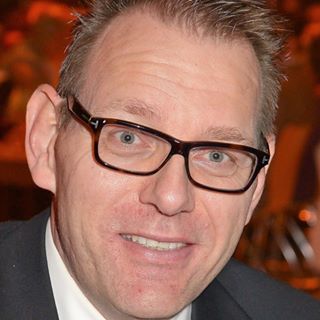 Voranmeldung:
per Telefon:                 0160–4000547

per Mail:         info@best-coach-in-town.de 